Fill in the gaps: DEMAND The sum of all the intended purchases in the economy at a given time is called   aggregate         demand. The demand of one type of product by all the consumers is called  partial         demand.  
The demand of one consumer is called       individual       demand.      Demand is determined by the     law of demand     and the curve of demand is     declining       .Choose the graph depicting a demand curve:  a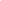                                                             b)                                                                 c)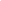 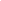 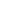 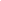 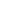 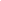 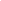 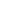 The rise of household income causes:    cA shift downwards on the curve.A shift upwards on the curve.A shift of the whole curve to the right. A shift of the whole curve to the left.Which of the following factors will not cause a shift in the demand curve for shampoo?   dthe price of conditionersthe price of water the decision of the consumer to wash their hair lessthe price of shampooThe shift of the curve to the left inevitably means that    athe income of consumers has decreasedthe equilibrium price has decreased the price of the supplementary goods has dropped people want to buy more regardless of the price of the goodsThe graphs are showing the supply and demand of exercise books. Which of them is showing  the fact that the school year has begun?    a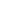 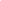 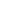 A				B				C			D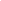 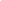 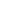 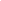 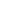 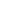 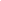 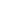 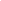 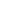 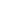 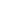 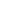 